 POLYAKOVA  ANASTASIYA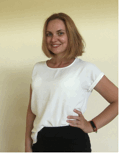 Communications Coordinator/Editor-in-Chief/Lecturer Media CommunicationsAddress: Ukraine, KyivCell: +3050-363-39-33Email: nastyap@ua.fmDate of birth: 13.09.1986/ 34 EDUCATIONPhD in Social Communications2008 – 2013, Taras Shevchenko National University of Kiev. Institute of Journalism2003-2008, Dnipropetrovsk National University                           Master’s degree in Journalism 2002-2007, Dnipropetrovsk National University              Master’s degree in Psychology WORK EXPERIENCEPlusOne digital agency Head of Video Production studio    06.2018 – 12.2020- Development of an effective operation strategy for the Video Production Studio as part of a full-service advertising agency. - Planning the work of the production department with 8 people of the creative group under my supervision - designers, directors, cameraman, administrator and contractors. - Organizing video content making of any level of complexity from the idea to broadcast. - Allocation of funds, preparation of tender bids, producing my own projects under Video Production.- Communicating with the client, developing a creative idea, filmmaking, overall coordinating all production services and film crew at the shooting area.- Making a brief, wording and setting a goal, direct involvement in the shooting, planning and monitoring compliance with the editing and dubbing schedules.-Delivering the project to the clients, preparation of proposals, participation in brainstorming and implementation of ready-made solutions for the clients.- Managing creative teams, organizing and conducting castings, writing scripts and reporting to account managers of the agency.- Preparing speakers, writing speeches and addresses, working with opinion leaders.- Working on the scripts for animated clips and videos, overall control over their making and obtaining the client’s approval. Creative director, owner of a production studio12.2017 – 06.2018     Making films and various videos on a “turn-key” basis. Conducting negotiations with a client, Customer company, companies’ head marketers and press relations services.Working on the script, actors casting, preliminary interviews with the actors.Interview recording and directing. Coordinating and overall supervision of the videos/films characters, administrators, film crew, editing and postproduction.Collecting the director’s first draft, editing, getting the client‘s approval – introducing amendments on client’s request.Naming/copyright/final dubbingScripting various plots: news, reports, success stories. Corporate films, educational videos, presentations and promotional videos scripts. Writing lead-ins and speeches for presenters.TV Channel “Ukraine”Editor in Chief of TV Project 04.2017-11.2017• Event concept development
• Organization of editors work (5 subordinate editors)
• Selection of participants – casting, interviewing 
• Program scriptwriting (40 events in the season)
• Shooting organization, work in studio with characters and a host 
• Monitoring of editors work, implementation of the idea of events about characters. Writing and cutting of teasers/trailers. 
• Work with a host. Writing of leads-in and texts for hosts.• Monitoring, proofreading and editing of event scripts, approval of video material prepared for the film editor. 
• Program preparation for the air PlusOne digital agency Head of Video Production studio    06.2018 – 12.2020- Development of an effective operation strategy for the Video Production Studio as part of a full-service advertising agency. - Planning the work of the production department with 8 people of the creative group under my supervision - designers, directors, cameraman, administrator and contractors. - Organizing video content making of any level of complexity from the idea to broadcast. - Allocation of funds, preparation of tender bids, producing my own projects under Video Production.- Communicating with the client, developing a creative idea, filmmaking, overall coordinating all production services and film crew at the shooting area.- Making a brief, wording and setting a goal, direct involvement in the shooting, planning and monitoring compliance with the editing and dubbing schedules.-Delivering the project to the clients, preparation of proposals, participation in brainstorming and implementation of ready-made solutions for the clients.- Managing creative teams, organizing and conducting castings, writing scripts and reporting to account managers of the agency.- Preparing speakers, writing speeches and addresses, working with opinion leaders.- Working on the scripts for animated clips and videos, overall control over their making and obtaining the client’s approval. Creative director, owner of a production studio12.2017 – 06.2018     Making films and various videos on a “turn-key” basis. Conducting negotiations with a client, Customer company, companies’ head marketers and press relations services.Working on the script, actors casting, preliminary interviews with the actors.Interview recording and directing. Coordinating and overall supervision of the videos/films characters, administrators, film crew, editing and postproduction.Collecting the director’s first draft, editing, getting the client‘s approval – introducing amendments on client’s request.Naming/copyright/final dubbingScripting various plots: news, reports, success stories. Corporate films, educational videos, presentations and promotional videos scripts. Writing lead-ins and speeches for presenters.TV Channel “Ukraine”Editor in Chief of TV Project 04.2017-11.2017• Event concept development
• Organization of editors work (5 subordinate editors)
• Selection of participants – casting, interviewing 
• Program scriptwriting (40 events in the season)
• Shooting organization, work in studio with characters and a host 
• Monitoring of editors work, implementation of the idea of events about characters. Writing and cutting of teasers/trailers. 
• Work with a host. Writing of leads-in and texts for hosts.• Monitoring, proofreading and editing of event scripts, approval of video material prepared for the film editor. 
• Program preparation for the air PlusOne digital agency Head of Video Production studio    06.2018 – 12.2020- Development of an effective operation strategy for the Video Production Studio as part of a full-service advertising agency. - Planning the work of the production department with 8 people of the creative group under my supervision - designers, directors, cameraman, administrator and contractors. - Organizing video content making of any level of complexity from the idea to broadcast. - Allocation of funds, preparation of tender bids, producing my own projects under Video Production.- Communicating with the client, developing a creative idea, filmmaking, overall coordinating all production services and film crew at the shooting area.- Making a brief, wording and setting a goal, direct involvement in the shooting, planning and monitoring compliance with the editing and dubbing schedules.-Delivering the project to the clients, preparation of proposals, participation in brainstorming and implementation of ready-made solutions for the clients.- Managing creative teams, organizing and conducting castings, writing scripts and reporting to account managers of the agency.- Preparing speakers, writing speeches and addresses, working with opinion leaders.- Working on the scripts for animated clips and videos, overall control over their making and obtaining the client’s approval. Creative director, owner of a production studio12.2017 – 06.2018     Making films and various videos on a “turn-key” basis. Conducting negotiations with a client, Customer company, companies’ head marketers and press relations services.Working on the script, actors casting, preliminary interviews with the actors.Interview recording and directing. Coordinating and overall supervision of the videos/films characters, administrators, film crew, editing and postproduction.Collecting the director’s first draft, editing, getting the client‘s approval – introducing amendments on client’s request.Naming/copyright/final dubbingScripting various plots: news, reports, success stories. Corporate films, educational videos, presentations and promotional videos scripts. Writing lead-ins and speeches for presenters.TV Channel “Ukraine”Editor in Chief of TV Project 04.2017-11.2017• Event concept development
• Organization of editors work (5 subordinate editors)
• Selection of participants – casting, interviewing 
• Program scriptwriting (40 events in the season)
• Shooting organization, work in studio with characters and a host 
• Monitoring of editors work, implementation of the idea of events about characters. Writing and cutting of teasers/trailers. 
• Work with a host. Writing of leads-in and texts for hosts.• Monitoring, proofreading and editing of event scripts, approval of video material prepared for the film editor. 
• Program preparation for the air STB ChannelJournalist-scriptwriter of X-Factor, Ukraine Got Talent10.2010-09.2016Work at auditions, selection of the participantsCreating the participants database for television auditionInterviews with the participants and their relativesFilming the stories, writing the plots about participantsScripts for Ukraine’s Got Talent, X-FactorWorking with the category - the judge, 3 teachers, 3 participants Scriptwriting for the program, program preparation for the broadcasting on airWork at auditions, selection of the participantsCreating the participants database for television auditionInterviews with the participants and their relativesFilming the stories, writing the plots about participantsScripts for Ukraine’s Got Talent, X-FactorWorking with the category - the judge, 3 teachers, 3 participants Scriptwriting for the program, program preparation for the broadcasting on airWork at auditions, selection of the participantsCreating the participants database for television auditionInterviews with the participants and their relativesFilming the stories, writing the plots about participantsScripts for Ukraine’s Got Talent, X-FactorWorking with the category - the judge, 3 teachers, 3 participants Scriptwriting for the program, program preparation for the broadcasting on airInstitute of AdvertisingLecturer10.2009-11.2010Delivering lectures, seminars on Basics of Journalism, Theory of Journalism, Psychology of Mass Communication, History of Journalism, Project budgeting for media business, Basics of AdvertisingWriting articles for the website of the Institute, preparation of scientific articles (over 12 scientific articles have been published under my authorship in specialized scientific journals)Monitoring and analysis specialized media, placement of advertisements Preparation and administration of scientific conferences, competitions, workshops and round tablesConducting competitions, promotions involving the studentsDelivering lectures, seminars on Basics of Journalism, Theory of Journalism, Psychology of Mass Communication, History of Journalism, Project budgeting for media business, Basics of AdvertisingWriting articles for the website of the Institute, preparation of scientific articles (over 12 scientific articles have been published under my authorship in specialized scientific journals)Monitoring and analysis specialized media, placement of advertisements Preparation and administration of scientific conferences, competitions, workshops and round tablesConducting competitions, promotions involving the studentsDelivering lectures, seminars on Basics of Journalism, Theory of Journalism, Psychology of Mass Communication, History of Journalism, Project budgeting for media business, Basics of AdvertisingWriting articles for the website of the Institute, preparation of scientific articles (over 12 scientific articles have been published under my authorship in specialized scientific journals)Monitoring and analysis specialized media, placement of advertisements Preparation and administration of scientific conferences, competitions, workshops and round tablesConducting competitions, promotions involving the studentsInternet club of top managers “YA TOP” www.yatop.com.uaChief Editor09.2008-09.2009Writing articles for the Internet portal "YA TOP": analytics, reviews, interviews, news.Negotiations on attracting potential audience of the portal, concluding contracts 
Mass media monitoring and analysis
Cooperation with Ukrainian media: barter, articles, advertising Monitoring contextual advertising efficiency and further optimization Traffic analysisMonthly reports (summary of advertising channels and testing analysis)Attracting the customers and sponsors to participate in the workshops, conferences, round tables held by the company "YA TOP"Preparation and administration of the conferences and workshops (the audience - the owners, CEOs, top-managers, functional managers)Event management, moderation.Writing articles for the Internet portal "YA TOP": analytics, reviews, interviews, news.Negotiations on attracting potential audience of the portal, concluding contracts 
Mass media monitoring and analysis
Cooperation with Ukrainian media: barter, articles, advertising Monitoring contextual advertising efficiency and further optimization Traffic analysisMonthly reports (summary of advertising channels and testing analysis)Attracting the customers and sponsors to participate in the workshops, conferences, round tables held by the company "YA TOP"Preparation and administration of the conferences and workshops (the audience - the owners, CEOs, top-managers, functional managers)Event management, moderation.Writing articles for the Internet portal "YA TOP": analytics, reviews, interviews, news.Negotiations on attracting potential audience of the portal, concluding contracts 
Mass media monitoring and analysis
Cooperation with Ukrainian media: barter, articles, advertising Monitoring contextual advertising efficiency and further optimization Traffic analysisMonthly reports (summary of advertising channels and testing analysis)Attracting the customers and sponsors to participate in the workshops, conferences, round tables held by the company "YA TOP"Preparation and administration of the conferences and workshops (the audience - the owners, CEOs, top-managers, functional managers)Event management, moderation.Dneprotekhservis OJSC (Research and Production Group of Engineering Companies)Press-secretary09.2007-09.2008 Developing and monitoring the advertising campaigns in the mass media.Preparation of media plan.Writing news, articles, interviews, appeals, media speeches.Preparation of interviews and speeches of the leaders in the mass media. Organization and support of press conferences, briefings, interviews and other business events. Writing and mailing out the press- and post releases, announcements, comments, etc.Content management of the website and pages in social networks. Mass media monitoring, data analysis (preparation of analytical reports, opinions and reports).Organization of media databases.Work with the contractors and control over its execution: PR, advertising and production agencies, freelancers (copywriting, photos and video).Content management, editing, layout of the newspapers (newsletters).Preparation of promotional materials and promotional productsInterpipe Steel Corporation (Dnipro)
PJSC «Interpipe – PRP» (Nyzhniodniprovsk Pipe-Rolling Plant) 
journalist in the media centre, internal communications specialist                            07.2005-08.2007
• Creating and supporting a positive image of the enterprise, working in the plant media relations office. 
• Writing articles for a corporate newspaper, plant newspaper, corporate magazine and external published news sources. • Developing and supporting activities to create a positive HR-brand of the company, social research practice and public opinion polling on corporate culture among employees of the corporation plants. 
• Cooperation with mass media, preparing and editing analytical materials. 
• Collecting, processing and distributing information about the company, preparing printed materials of a promotional and information type, monitoring media materials.
• Writing and editing public speeches, feature materials and advertorials. Developing and monitoring the advertising campaigns in the mass media.Preparation of media plan.Writing news, articles, interviews, appeals, media speeches.Preparation of interviews and speeches of the leaders in the mass media. Organization and support of press conferences, briefings, interviews and other business events. Writing and mailing out the press- and post releases, announcements, comments, etc.Content management of the website and pages in social networks. Mass media monitoring, data analysis (preparation of analytical reports, opinions and reports).Organization of media databases.Work with the contractors and control over its execution: PR, advertising and production agencies, freelancers (copywriting, photos and video).Content management, editing, layout of the newspapers (newsletters).Preparation of promotional materials and promotional productsInterpipe Steel Corporation (Dnipro)
PJSC «Interpipe – PRP» (Nyzhniodniprovsk Pipe-Rolling Plant) 
journalist in the media centre, internal communications specialist                            07.2005-08.2007
• Creating and supporting a positive image of the enterprise, working in the plant media relations office. 
• Writing articles for a corporate newspaper, plant newspaper, corporate magazine and external published news sources. • Developing and supporting activities to create a positive HR-brand of the company, social research practice and public opinion polling on corporate culture among employees of the corporation plants. 
• Cooperation with mass media, preparing and editing analytical materials. 
• Collecting, processing and distributing information about the company, preparing printed materials of a promotional and information type, monitoring media materials.
• Writing and editing public speeches, feature materials and advertorials. Developing and monitoring the advertising campaigns in the mass media.Preparation of media plan.Writing news, articles, interviews, appeals, media speeches.Preparation of interviews and speeches of the leaders in the mass media. Organization and support of press conferences, briefings, interviews and other business events. Writing and mailing out the press- and post releases, announcements, comments, etc.Content management of the website and pages in social networks. Mass media monitoring, data analysis (preparation of analytical reports, opinions and reports).Organization of media databases.Work with the contractors and control over its execution: PR, advertising and production agencies, freelancers (copywriting, photos and video).Content management, editing, layout of the newspapers (newsletters).Preparation of promotional materials and promotional productsInterpipe Steel Corporation (Dnipro)
PJSC «Interpipe – PRP» (Nyzhniodniprovsk Pipe-Rolling Plant) 
journalist in the media centre, internal communications specialist                            07.2005-08.2007
• Creating and supporting a positive image of the enterprise, working in the plant media relations office. 
• Writing articles for a corporate newspaper, plant newspaper, corporate magazine and external published news sources. • Developing and supporting activities to create a positive HR-brand of the company, social research practice and public opinion polling on corporate culture among employees of the corporation plants. 
• Cooperation with mass media, preparing and editing analytical materials. 
• Collecting, processing and distributing information about the company, preparing printed materials of a promotional and information type, monitoring media materials.
• Writing and editing public speeches, feature materials and advertorials. Bartolomeo Creative Club (Dnipropetrovsk)  Hotel and restaurant complexMarketing and PR manager12.2004-01.2006Development and placement of advertising and PR-campaign concepts (without engaging the services of advertising and consulting agencies)Development of advertising and marketing strategy, advertising campaign and advertising budget planning, implementation of promotional and marketing events, evaluation of their efficiencyPreparation of articles, interviews, texts for promotional materialsForming the base of the media and conditions of working with them, placement of advertisements, feedback (comments, information on request)Ensuring active and continuous presence of the company in the information media;Analysis of the competitive environment, consuming power.Work with sponsors, attracting sponsorship budgets (Red Bull, Martini&Bacardi, Marcom, Nemiroff, Life, Market group, Pernod Ricard, Diageo)Conclusion of commercial, advertising and marketing agreementsMonitoring contractual commitments and payments, conclusion and support of commercial contracts, control of the commercial paperwork.Development of corporate identityWebsite content development and managementOrganization of press conferences and presentationsManaging the development, production and placement of outdoor advertisingWork with radio stations (audio clip production and placement, holding the promotional events and drawings with live transmission, creation of audio brand, etc.)Sales promotions, seasonal sale, discount program and other promotional event organization and management;Organization of concerts, press conferences, presentations of the performers, creation and work with a client base;Work with social networksDevelopment and placement of advertising and PR-campaign concepts (without engaging the services of advertising and consulting agencies)Development of advertising and marketing strategy, advertising campaign and advertising budget planning, implementation of promotional and marketing events, evaluation of their efficiencyPreparation of articles, interviews, texts for promotional materialsForming the base of the media and conditions of working with them, placement of advertisements, feedback (comments, information on request)Ensuring active and continuous presence of the company in the information media;Analysis of the competitive environment, consuming power.Work with sponsors, attracting sponsorship budgets (Red Bull, Martini&Bacardi, Marcom, Nemiroff, Life, Market group, Pernod Ricard, Diageo)Conclusion of commercial, advertising and marketing agreementsMonitoring contractual commitments and payments, conclusion and support of commercial contracts, control of the commercial paperwork.Development of corporate identityWebsite content development and managementOrganization of press conferences and presentationsManaging the development, production and placement of outdoor advertisingWork with radio stations (audio clip production and placement, holding the promotional events and drawings with live transmission, creation of audio brand, etc.)Sales promotions, seasonal sale, discount program and other promotional event organization and management;Organization of concerts, press conferences, presentations of the performers, creation and work with a client base;Work with social networksDevelopment and placement of advertising and PR-campaign concepts (without engaging the services of advertising and consulting agencies)Development of advertising and marketing strategy, advertising campaign and advertising budget planning, implementation of promotional and marketing events, evaluation of their efficiencyPreparation of articles, interviews, texts for promotional materialsForming the base of the media and conditions of working with them, placement of advertisements, feedback (comments, information on request)Ensuring active and continuous presence of the company in the information media;Analysis of the competitive environment, consuming power.Work with sponsors, attracting sponsorship budgets (Red Bull, Martini&Bacardi, Marcom, Nemiroff, Life, Market group, Pernod Ricard, Diageo)Conclusion of commercial, advertising and marketing agreementsMonitoring contractual commitments and payments, conclusion and support of commercial contracts, control of the commercial paperwork.Development of corporate identityWebsite content development and managementOrganization of press conferences and presentationsManaging the development, production and placement of outdoor advertisingWork with radio stations (audio clip production and placement, holding the promotional events and drawings with live transmission, creation of audio brand, etc.)Sales promotions, seasonal sale, discount program and other promotional event organization and management;Organization of concerts, press conferences, presentations of the performers, creation and work with a client base;Work with social networks51 Channel (Dnipropetrovsk)News media reporter (stand-up)05.2004-11.200451 Channel (Dnipropetrovsk)News media reporter (stand-up)05.2004-11.2004Collection of information, preparation of author’s news items or other texts and videos required for the news programOn-site visits, interviewing, filming process management, setting the tasks for the cameramanLive stand-up with the preparation and without preparation (improvisation)Business trips, preparation of texts, plots, videosEditing of own news itemsCollection of information, preparation of author’s news items or other texts and videos required for the news programOn-site visits, interviewing, filming process management, setting the tasks for the cameramanLive stand-up with the preparation and without preparation (improvisation)Business trips, preparation of texts, plots, videosEditing of own news itemsCollection of information, preparation of author’s news items or other texts and videos required for the news programOn-site visits, interviewing, filming process management, setting the tasks for the cameramanLive stand-up with the preparation and without preparation (improvisation)Business trips, preparation of texts, plots, videosEditing of own news itemsPROFESSIONAL AND PERSONAL SKILLSExcellent organizational skills, communication skills, responsibility, creativity, initiative, warranted optimism, pro-active attitude and creative approach to the performance of the tasks, willingness to develop myselfLANGUAGESUkrainian, Russian - nativeEnglish – AdvancedDRIVING LICENCEDriving licence category ‘B’PROFESSIONAL AND PERSONAL SKILLSExcellent organizational skills, communication skills, responsibility, creativity, initiative, warranted optimism, pro-active attitude and creative approach to the performance of the tasks, willingness to develop myselfLANGUAGESUkrainian, Russian - nativeEnglish – AdvancedDRIVING LICENCEDriving licence category ‘B’PROFESSIONAL AND PERSONAL SKILLSExcellent organizational skills, communication skills, responsibility, creativity, initiative, warranted optimism, pro-active attitude and creative approach to the performance of the tasks, willingness to develop myselfLANGUAGESUkrainian, Russian - nativeEnglish – AdvancedDRIVING LICENCEDriving licence category ‘B’